JEZUS, DE BELOOFDE IMMANUËLDaarom zal de Heere Zelf ulieden een teken geven; ziet, een maagd zal zwanger worden, en zij zal een Zoon baren, en Zijn naam Immanuël heten.                                   Jesaja 7: 14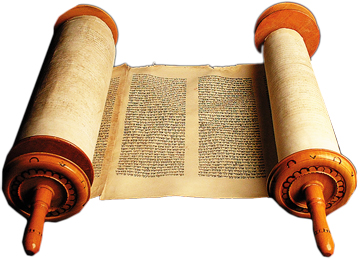     KERSTDECLAMATORIUM  2018HERSTELD HERVORMDE VROUWENBONDJezus, de beloofde ImmanuëlZINGEN : Lofzang van Zacharias 1 en 2                          Lof zij den God van Israël,
Den HEER, die aan Zijn erfvolk dacht,
En, door Zijn liefderijk bestel,
Verlossing heeft teweeg gebracht;
Een hoorn des heils heeft opgerecht;
't Geen Davids huis was toegezegd,
Dat wil Hij ons nu schenken;
Gelijk Gods trouw, van 's aardrijks ochtendstond,
Door der profeten wijzen mond,
Zich hiertoe aan de vaderen verbondGod had hun, tot hun troost, gemeld,
Hoe Zijn genâ ons redden zou
Van onzer haat'ren wreed geweld;
Nu blijkt Zijn onverwrikb're trouw;
Nu toont Hij Zijn barmhartigheid,
Van ouds den vaad'ren toegezeid,
En dat Hij wil gedenken
Aan 't heilverbond, aan dien gestaafden eed,
Dien Hij weleer aan Abram deed,Aan Zijn verbond, dat van geen wank’len weet.
LEZEN: Mattheüs 1: 18-25                                                                          18 De geboorte van Jezus Christus was nu aldus; want als Maria, zijn moeder, met Jozef ondertrouwd was, eer zij samengekomen waren, werd zij zwanger bevonden uit den Heiligen Geest.19 Jozef nu, haar man, alzo hij rechtvaardig was, en haar niet wilde openbaarlijk te schande maken, was van wil haar heimelijk te verlaten.20 En alzo hij deze dingen in den zin had, ziet, de engel des Heeren verscheen hem in den droom, zeggende: Jozef, gij zone Davids! wees niet bevreesd Maria, uw vrouw, tot u te nemen; want hetgeen in haar ontvangen is, dat is uit den Heiligen Geest;21 En zij zal een Zoon baren, en gij zult Zijn naam heten JEZUS; want Hij zal Zijn volk zalig maken van hun zonden.22 En dit alles is geschied, opdat vervuld zou worden, hetgeen van den Heere gesproken is, door den profeet, zeggende:23 Ziet, de maagd zal zwanger worden, en een Zoon baren, en gij zult Zijn naam heten Immanuël; hetwelk is, overgezet zijnde, God met ons.24 Jozef dan, opgewekt zijnde van den slaap, deed, gelijk de engel des Heeren hem bevolen had, en heeft zijn vrouw tot zich genomen;25 En bekende haar niet, totdat zij dezen haar eerstgeboren Zoon gebaard had; en heette Zijn naam JEZUS.STEM:De woorden in Mattheüs stemmen ons tot verwondering. Waarom moest Jezus de Zaligmaker van zonden, de ons beloofde Immanuël, geboren worden? In het begin van Genesis lezen we dat God alles goed geschapen heeft. Ook de mens was goed en naar Gods evenbeeld geschapen in ware gerechtigheid en heiligheid (H.C antw.3) Er was geen zonde die scheiding maakte tussen God en de mens. Adam en Eva konden en wilden in alle vrijheid met God in het Paradijs wandelen en ze kenden Gods stem aan de wind des daags. In Genesis 1: 31a staat: En God zag al wat hij gemaakt had, en zie het was zeer goed.Maar de mens heeft zichzelf en al zijn nakomelingen, door het ingeven van de duivel en door moedwillige ongehoorzaamheid, van deze gaven beroofd (H.C. antw. 9).LEZEN: Genesis 3: 8-158 En zij hoorden de stem van den HEERE God, wandelende in den hof, aan den wind des daags. Toen verborg zich Adam en zijn vrouw voor het aangezicht van den HEERE God, in het midden van het geboomte des hofs.9 En de HEERE God riep Adam, en zeide tot hem: Waar zijt gij?10 En hij zeide: Ik hoorde Uw stem in den hof, en ik vreesde; want ik ben naakt; daarom verborg ik mij.11 En Hij zeide: Wie heeft u te kennen gegeven, dat gij naakt zijt? Hebt gij van dien boom gegeten, van welken Ik u gebood, dat gij daarvan niet eten zoudt?12 Toen zeide Adam: De vrouw, die Gij bij mij gegeven hebt, die heeft mij van dien boom gegeven, en ik heb gegeten.13 En de HEERE God zeide tot de vrouw: Wat is dit, dat gij gedaan hebt? En de vrouw zeide: De slang heeft mij bedrogen, en ik heb gegeten.14 Toen zeide de HEERE God tot die slang: Dewijl gij dit gedaan hebt, zo zijt gij vervloekt boven al het vee, en boven al het gedierte des velds! Op uw buik zult gij gaan, en stof zult gij eten, al de dagen uws levens.15 En Ik zal vijandschap zetten tussen u en tussen deze vrouw, en tussen uw zaad en tussen haar zaad; datzelve zal u den kop vermorzelen, en gij zult het de verzenen vermorzelen.GEDICHT De vrede weg, toen kwam de dood. Door eigen schuld, het werd wel nood!Toen zijn ze samen weggevlucht,voor Goddelijke wraak beducht.Maar God! Die riep, Hij is getrouw,Hij kwam tot Adam en zijn vrouw.God liet hen zien hun zondig hartde dood verdiend….’t verdiept hun smart. Ze zagen toen hun droevig lot,vanwege opstand tegen God!Weg vrede, weg leven, weg alle hoop,verdiend te hebben de eeuwige dood.Maar hoor…., daar klinkt het eerste advent!God heeft zich tot de mens gewend.Ik zal des vijands kop verslaan,de straf voor wat hij heeft misdaan.Want ’t ganse mensdom ligt verloren,maar God heeft zich een volk verkoren!STEMDoor heel het Oude Testament worden we er elke keer weer bij bepaald dat God nooit herroept wat hij eens in Genesis heeft beloofd. Al zijn wij vaak wel zo vergeetachtig.Ook na de toorn van  de zondvloed waarmee God de mensheid strafte, sprak God toch ook weer van genade. Dat kon alleen omdat de Immanuël was beloofd.LEZEN: Genesis 9: 12-1712 En God zeide: Dit is het teken des verbonds, dat Ik geef tussen Mij en tussen ulieden, en tussen alle levende ziel, die met u is, tot eeuwige geslachten.13 Mijn boog heb Ik gegeven in de wolken; die zal zijn tot een teken des verbonds tussen Mij en tussen de aarde.14 En het zal geschieden, als Ik wolken over de aarde brenge, dat deze boog zal gezien worden in de wolken;15 Dan zal Ik gedenken aan Mijn verbond, hetwelk is tussen Mij en tussen u, en tussen alle levende ziel van alle vlees; en de wateren zullen niet meer wezen tot een vloed, om alle vlees te verderven.16 Als deze boog in de wolken zal zijn, zo zal Ik hem aanzien, om te gedenken aan het eeuwig verbond tussen God en tussen alle levende ziel, van alle vlees, dat op de aarde is.17 Zo zeide dan God tot Noach: Dit is het teken des verbonds, dat Ik opgericht heb tussen Mij en tussen alle vlees, dat op de aarde is.LEZEN: Hebreeën 1: 7 Door het geloof heeft Noach, door Goddelijke aanspraak vermaand zijnde van de dingen, die nog niet gezien werden, en bevreesd geworden zijnde, de ark toebereid tot behoudenis van zijn huisgezin; door welke ark hij de wereld heeft veroordeeld, en is geworden een erfgenaam der rechtvaardigheid, die naar het geloof is.ZINGEN: Psalm 111: 3 en 5Hij maakte, Hij, die heerlijk is,Zijn wond'ren een gedachtenis;Hij is barmhartig en genadig;Hij gaf hun, die Hem vrezen, spijs;En, Zijnen groten naam ten prijs,Gedenkt Hij Zijns verbonds gestadig.'t Is trouw, al wat Hij ooit beval;Het staat op recht en waarheid pal,Als op onwrikb're steunpilaren;Hij is het, die verlossing zondAan al Zijn volk; Hij zal 't verbondMet hen in eeuwigheid bewaren.STEMMet de roeping van Abraham gaat de Heere een verbond sluiten met Abraham, waaruit een heel volk zal ontstaan en waar de beloofde Immanuël uit zal voortkomen:  En Ik zal u tot een groot volk maken en u zegenen, en uw naam groot maken; en wees een zegen …..en in u zullen alle geslachten des aardrijks gezegend worden ( Gen. 12: 2-3 ).LEZEN: Hebreeën 11: 8-168 Door het geloof is Abraham, geroepen zijnde, gehoorzaam geweest, om uit te gaan naar de plaats, die hij tot een erfdeel ontvangen zou; en hij is uitgegaan, niet wetende, waar hij komen zou.                                                                                                                                       9 Door het geloof is hij een inwoner geweest in het land der belofte, als in een vreemd land, en heeft in tabernakelen gewoond met Izak en Jakob, die mede-erfgenamen waren derzelfde belofte.10 Want hij verwachtte de stad, die fondamenten heeft, welker Kunstenaar en Bouwmeester God is.11 Door het geloof heeft ook Sara zelve kracht ontvangen, om zaad te geven, en boven den tijd haars ouderdoms heeft zij gebaard; overmits zij Hem getrouw heeft geacht, Die het beloofd had.12 Daarom zijn ook van een, en dat een verstorvene, zovelen in menigte geboren, als de sterren des hemels, en als het zand, dat aan den oever der zee is, hetwelk ontallijk is.13 Deze allen zijn in het geloof gestorven, de beloften niet verkregen hebbende, maar hebben dezelve van verre gezien, en geloofd, en omhelsd, en hebben beleden, dat zij gasten en vreemdelingen op de aarde waren.14 Want die zulke dingen zeggen, betonen klaarlijk, dat zij een vaderland zoeken.15 En indien zij aan dat vaderland gedacht hadden, van hetwelk zij uitgegaan waren, zij zouden tijd gehad hebben, om weder te keren;16 Maar nu zijn zij begerig naar een beter, dat is, naar het hemelse. Daarom schaamt Zich God hunner niet, om hun God genaamd te worden; want Hij had hun een stad bereid.ZINGEN: Psalm 105: 5God zal Zijn waarheid nimmer krenken,
Maar eeuwig Zijn verbond gedenken.
Zijn woord wordt altoos trouw volbracht,
Tot in het duizendste geslacht.
't Verbond met Abraham, Zijn vrind,
Bevestigt Hij van kind tot kind.
STEMKoning David mocht ook al duidelijk verwoorden wie deze Beloofde zou zijn.In Psalm 110 lezen we over Hem:1 Een psalm van David. De HEERE heeft tot mijn Heere gesproken: Zit aan Mijn rechterhand, totdat Ik Uw vijanden gezet zal hebben tot een voetbank Uwer voeten.2 De HEERE zal den scepter Uwer sterkte zenden uit Sion, zeggende: Heers in het midden Uwer vijanden.3 Uw volk zal zeer gewillig zijn op den dag Uwer heirkracht, in heilig sieraad; uit de baarmoeder des dageraads zal U de dauw Uwer jeugd zijn.4 De HEERE heeft gezworen, en het zal Hem niet berouwen: Gij zijt Priester in eeuwigheid, naar de ordening van Melchizedek.5 De HEERE is aan Uw rechterhand; Hij zal koningen verslaan ten dage Zijns toorns.6 Hij zal recht doen onder de heidenen; Hij zal het vol dode lichamen maken; Hij zal verslaan dengene, die het hoofd is over een groot land.7 Hij zal op den weg uit de beek drinken; daarom zal Hij het hoofd omhoog heffen.GEDICHTHoe rijk was David, die gelovig zagop Christus in Zijn dierbr’e  Midd’laarsgangen.Ja, in zijn psalmen blijkt zijn zielsverlangennaar ’t morgengloren van de nieuwe dag. Maar ach, hoe was Davids nageslacht de heerlijkheid van Davids troon verdwenen. Het licht, dat eerst zo helder had geschenen,was nu veranderd in een zwarte nacht.En toch, de Heere houdt getrouw Zijn woord.De woorden die Hij eenmaal heeft gesproken,herroept Hij nooit; zij blijven onverbroken.Niets is er, dat Zijn hoog besluit verstoort!De Heere Zelf bereidt door Geest en Woord een plaats voor Hem in harten van verloor’nen.Zo trekt Hij door Zijn Geest Zijn uitverkoor’nenaan Christus voeten, met een liefdekoord.ZINGEN: Psalm 72: 10Dan zal, na zoveel gunstbewijzen,'t Gezegend heidendom't Geluk van dezen Koning prijzen,Die Davids troon beklom.Geloofd zij God, dat eeuwig Wezen,Bekleed met mogendheên;De HEER, in Israël geprezen,Doet wond'ren, Hij alleen.STEMDe gelovigen van het Oude Testament moesten leven uit de beloofde woorden van God, 4000 jaar lang! Vele beloften mochten de profeten profeteren om elke keer weer het verlangen naar de Messias, de Immanuël, levend te houden en de gelovigen te bemoedigen. LEZEN: Hebreeën 1: 1-71 Het geloof nu is een vaste grond der dingen, die men hoopt, en een bewijs der zaken, die men niet ziet.2 Want door hetzelve hebben de ouden getuigenis bekomen.3 Door het geloof verstaan wij, dat de wereld door het woord Gods is toebereid, alzo dat de dingen, die men ziet, niet geworden zijn uit dingen, die gezien worden.4 Door het geloof heeft Abel een meerdere offerande Gode geofferd dan Kaïn, door hetwelk hij getuigenis bekomen heeft, dat hij rechtvaardig was, alzo God over zijn gave getuigenis gaf; en door hetzelve geloof spreekt hij nog, nadat hij gestorven is.5 Door het geloof is Enoch weggenomen geweest, opdat hij den dood niet zou zien; en hij werd niet gevonden, daarom dat hem God weggenomen had; want voor zijn wegneming heeft hij getuigenis gehad, dat hij Gode behaagde.6 Maar zonder geloof is het onmogelijk Gode te behagen. Want die tot God komt, moet geloven, dat Hij is, en een Beloner is dergenen, die Hem zoeken.LEZEN: Jesaja 7: 10-1610 En de HEERE voer voort te spreken tot Achaz, zeggende:11 Eis u een teken van den HEERE, uw God; eis beneden in de diepte, of eis boven uit de hoogte.12 Doch Achaz zeide: Ik zal het niet eisen, en ik zal den HEERE niet verzoeken.13 Toen zeide hij: Hoort gijlieden nu, gij, huis van David! is het ulieden te weinig, dat gij de mensen moede maakt, dat gij ook mijn God moede maakt?14 Daarom zal de Heere Zelf ulieden een teken geven; ziet, een maagd zal zwanger worden, en zij zal een Zoon baren, en Zijn naam IMMANUËL heten.15 Boter en honig zal Hij eten, totdat Hij wete te verwerpen het kwade, en te verkiezen het goede.16 Zekerlijk, eer dit Knechtje weet te verwerpen het kwade, en te verkiezen het goede, zal dat land, waarover gij verdrietig zijt, verlaten zijn van zijn twee koningen.GEDICHTO kom, o kom, Immanuël, verlos Uw volk, Uw Israël, herstel het van ellende weer, zodat het looft Uw naam, o Heer! Weest blij, weest blij, o Israël! Hij is nabij, Immanuël! O kom, Gij wortel Isaï, verlos ons van de tyrannie, van alle goden dezer eeuw.o Herder, sla de boze leeuw. Weest blij, weest blij, o Israël! Hij is nabij, Immanuël!O kom, Die onze Heerser zijt,in wolk en vuur en majesteit.O Adonai, Die spreekt met macht,verbreek het duister van de nacht.Weest blij, weest blij, o Israël!Hij is nabij, Immanuël!LEZEN: Jesaja 9: 1 en 5-61. Het volk, dat in duisternis wandelt, zal een groot licht zien; degenen, die wonen in het land van de schaduw des doods, over dezelve zal een licht schijnen.5 Want een Kind is ons geboren, een Zoon is ons gegeven, en de heerschappij is op Zijn schouder; en men noemt Zijn naam Wonderlijk, Raad, Sterke God, Vader der eeuwigheid, Vredevorst.6 Der grootheid dezer heerschappij en des vredes zal geen einde zijn op den troon van David en in zijn koninkrijk, om dat te bevestigen, en dat te sterken met gericht en met gerechtigheid, van nu aan tot in eeuwigheid toe. De ijver des HEEREN der heirscharen zal zulks doen.LEZEN: Micha 5: 1
En gij, Bethlehem Efratha! zijt gij klein om te wezen onder de duizenden van Juda? Uit u zal Mij voortkomen, Die een Heerser zal zijn in Israël, en Wiens uitgangen zijn van ouds, van de dagen der eeuwigheid.ZINGENOp U, mijn Heiland, blijf ik hopen.Verlos mij van mijn bange pijn!Zie, heel mijn hart staat voor u openen wil, o Heer, uw tempel zijn.O Gij, wien aard' en hemel zingen,verkwik mij met Uw heil'ge gloed.Kom met Uw zachte glans doordringen,o Zon van liefde, mijn gemoed!GEDICHTVier eeuwen lang was er geen Godsspraak,geen stem der profetie gehoord.Toch waren er die bleven uitziennaar de vervulling van het Woord.dat sprak van Hem, de lang Beloofde, van wie vanouds geschreven was.De Zoon van David, de Verlosser,de Heilaanbrenger, Messias.Zo houdt de kerk in onze dagenvol duisternis, de blikgerichtop Jezus, Die zal wederkomenen voeren naar ‘t eeuwig licht.ZINGEN:  Psalm 74: 9 en 19Wij zien aan ons, na al dit ongeval,Geen teek'nen meer van Uwe gunst gegeven;Niet één profeet is ons tot troost gebleven;Geen sterv'ling weet, hoe lang dit duren zal.Beschouw, herdenk Uw vastgestaafd verbond;Laat dat Uw hart tot ons in liefd' ontvonken;Het land is vol van duist're moordspelonken,Vanwaar 't geweld ons grieft met wond op wond.LEZEN: Lukas 1: 26-3826 En in de zesde maand werd de engel Gabriël van God gezonden naar een stad in Galilea, genaamd Nazareth;27 Tot een maagd, die ondertrouwd was met een man, wiens naam was Jozef, uit den huize Davids; en de naam der maagd was Maria.28 En de engel tot haar ingekomen zijnde, zeide: Wees gegroet, gij begenadigde; de Heere is met u; gij zijt gezegend onder de vrouwen.29 En als zij hem zag, werd zij zeer ontroerd over dit zijn woord, en overlegde, hoedanig deze groetenis mocht zijn.30 En de engel zeide tot haar: Vrees niet, Maria, want gij hebt genade bij God gevonden.31 En zie, gij zult bevrucht worden, en een Zoon baren, en zult Zijn naam heten JEZUS.32 Deze zal groot zijn, en de Zoon des Allerhoogsten genaamd worden; en God, de Heere, zal Hem den troon van Zijn vader David geven.33 En Hij zal over het huis Jakobs Koning zijn in der eeuwigheid, en Zijns Koninkrijks zal geen einde zijn.34 En Maria zeide tot den engel: Hoe zal dat wezen, dewijl ik geen man bekenne?35 En de engel, antwoordende, zeide tot haar: De Heilige Geest zal over u komen, en de kracht des Allerhoogsten zal u overschaduwen; daarom ook, dat Heilige, Dat uit u geboren zal worden, zal Gods Zoon genaamd worden.36 En zie, Elizabet, uw nicht, is ook zelve bevrucht, met een zoon, in haar ouderdom; en deze maand is haar, die onvruchtbaar genaamd was, de zesde.37 Want geen ding zal bij God onmogelijk zijn.38 En Maria zeide: Zie, de dienstmaagd des Heeren; mij geschiede naar uw woord. En de engel ging weg van haar.ZINGENNu daagt het in het oosten,
het licht schijnt overal:
Hij komt de volken troosten,
Die eeuwig heersen zal.
De duisternis gaat wijken
van de eeuwenlange nacht.
Een nieuwe dag gaat prijkenmet ongekende pracht.Zij, die gebonden zaten
in schaduw van de dood,
van God en mens verlaten –
begroeten ’t morgenrood.GEDICHTZe had zo’n vreemd bericht gekregen,waarover ze maar telkens dacht.Bij niemand anders in haar woonplaatswas ooit zo’n boodschap thuisgebracht.God zou een kind op aarde geven,een kind, zo hulploos en klein,maar dat Zijn Eigen Zoon zou wezen.En zij - zij mocht de moeder zijn.Zij mocht het voeden en verzorgen,het koest’rend warmen aan haar hart.Ze kon het nog niet goed verwerken.Het leek haar alles zo verward!Dat kind met al die schone namen,Als sterke God en Vredevorst,eeuwige Vader, wond’re  Raadsmanzou mogen rusten aan háár borst!Maar toen ze ’t eenmaal had begrepen,in volle omvang had verstaan-toen kon ze ’t ook niet meer voor zich houden,en is terstond op weg gegaan.En in ’t gebergte  van Judea, Bij Zacharias en zijn vrouwheeft zij de lofzang toen gezongen 				van ’t heil, dat God haar brengen zou.LEZEN: Lukas 1: 39-5539 En Maria, opgestaan zijnde in diezelfde dagen, reisde met haast naar het gebergte, in een stad van Juda;40 En kwam in het huis van Zacharias, en groette Elizabet.41 En het geschiedde, als Elizabet de groetenis van Maria hoorde, zo sprong het kindeken op in haar buik; en Elizabet werd vervuld met den Heiligen Geest;42 En riep uit met een grote stem, en zeide: Gezegend zijt gij onder de vrouwen, en gezegend is de vrucht uws buiks!43 En van waar komt mij dit, dat de moeder mijns Heeren tot mij komt?44 Want zie, als de stem uwer groetenis in mijn oren geschiedde, zo sprong het kindeken van vreugde op in mijn buik.45 En zalig is zij, die geloofd heeft; want de dingen, die haar van den Heere gezegd zijn, zullen volbracht worden.ZINGEN: Lofzang van Maria 1, 3 en 7Mijn ziel verheft Gods eer;Mijn geest mag blij den HEERMijn Zaligmaker noemen,Die, in haar lagen staat,Zijn dienstmaagd niet versmaadt,Maar van Zijn gunst doet roemen.Hoe heilig is Zijn naam!Laat volk bij volk te zaâmBarmhartigheid verwachten;Nu Hij de zaligheid,Voor die Hem vreest, bereidt,Door al de nageslachten.Zijn goedheid klom ten top;Hij nam Zijn Isrel op,Naar 't heil, Zijn knecht beschoren;Gelijk Hij, ons ten troost,Aan Abram en zijn kroost,Voor eeuwig had gezworen.GEDICHTHoe dierbaar is de Heiland in Zijn NamenWaarmee Hij steeds weer aangewezen wordt.We mogen wel zeggen: Al Zijn Namen samenzijn als een olie die wordt uitgestort.De reuk daarvan is liefelijk en zoetvoor het naar Hem verlangende gemoed.Voordat Hij in het vlees nog was geborensprak d’engel: ‘En Zijn Naam zal Jezus zijn’.Ja, Hij maakt zondaars, reddeloos verloren,voor eeuwig zalig en van zonden rein.Hij is DE Zaligmaker, Hij alleen.En buiten Hem vindt men er nergens één.Gods eigen Zoon wild’ uit de hemel komen:Als kind werd Hij geboren uit een vrouw.Ons vlees en bloed is door Hem aangenomen,Opdat Gods recht voldoening vinden zou;opdat Hij voor Zijn volk de schuld en straf ook weg zou dragen tot in dood en graf.LEZEN: Lukas 2: 1- 71 En het geschiedde in diezelfde dagen, dat er een gebod uitging van den Keizer Augustus, dat de gehele wereld beschreven zou worden. 2 Deze eerste beschrijving geschiedde, als Cyrenius over Syrië stadhouder was. 3 En zij gingen allen om beschreven te worden, een iegelijk naar zijn eigen stad. 4 En Jozef ging ook op van Galilea, uit de stad Nazareth, naar Judea, tot de stad Davids, die Bethlehem genaamd wordt, (omdat hij uit het huis en geslacht van David was); 5 Om beschreven te worden met Maria, zijn ondertrouwde vrouw, welke bevrucht was. 6 En het geschiedde, als zij daar waren, dat de dagen vervuld werden, dat zij baren zoude. 7 En zij baarde haar eerstgeboren Zoon, en wond Hem in doeken, en legde Hem neder in de kribbe, omdat voor henlieden geen plaats was in de herberg.ZINGEN1. Komt, verwondert u hier, mensen, ziet, hoe dat u God bemint,ziet vervuld der zielen wensen,ziet dit nieuwgeboren Kind !Ziet, die 't woord is, zonder spreken,ziet, die vorst is, zonder pracht,ziet, die 't al is, in gebreken,ziet, die 't licht is, in de nacht,ziet, die 't goed is, dat zo zoet is,wordt verstoten, wordt veracht.4. O Heer Jesu, God en mense,
die aanvaard hebt deze staat,
geef mij, dat ik door U wense,
geef mij door uw kindsheid raad.
Sterk mij door uw tere handen,
maak mij door uw kleinheid groot,
maak mij vrij door uwe banden,
maak mij rijk door uwe nood,
maak mij blijde door uw lijden,
maak mij levend door uw dood!LEZEN: Johannes 3: 1616 Want alzo lief heeft God de wereld gehad, dat Hij Zijn eniggeboren Zoon gegeven heeft, opdat een iegelijk die in Hem gelooft, niet verderve, maar het eeuwige leven hebbe.17 Want God heeft Zijn Zoon niet gezonden in de wereld, opdat Hij de wereld veroordelen zou, maar opdat de wereld door Hem zou behouden worden.STEMNee, het is niet enkel ’t Kerstfeestdat ons in d’adventsfeer voert.Zeker, ’t Kindje in de kribbeheeft ons allen sterk ontroerd.Maar het zou toch heel verkeerd zijn,als het daar bij bleef,en het alledaagse levendie ontroering weer verdreef.Jezus is een man geworden,heeft op aard Zijn werk gedaan,heeft geleden, is weer opgestaan;is ten hemel opgevaren,waar Hij aan Gods Rechterhandplaats maakt voor wie Hem verwachten,in het Hemels Vaderland.Laten we niet blijven stilstaanbij het feit van krib en stal.Als we dáár genoeg aan hebben,is Hij niet ons Eén en Al.Dan is ons geloof armzalig,en dan zijn we niet bereidvoor Zijn twééde komst op aarde,in Zijn volle Heerlijkheid. ZINGEN Ere zij God in de hoge, vrede op aarde, in de mensen een welbehagen. Amen.         Declamaties: Annie Sanders                                             Chr. de Priester                                               F. v/d Schoot- van Dam                                                                                       Gezangen: Joh. de Heer	KERSTDECLAMATORIUM 2018HERSTELD HERVORMDE VROUWENBOND